1H NMR spectra for compounds 1 - 6 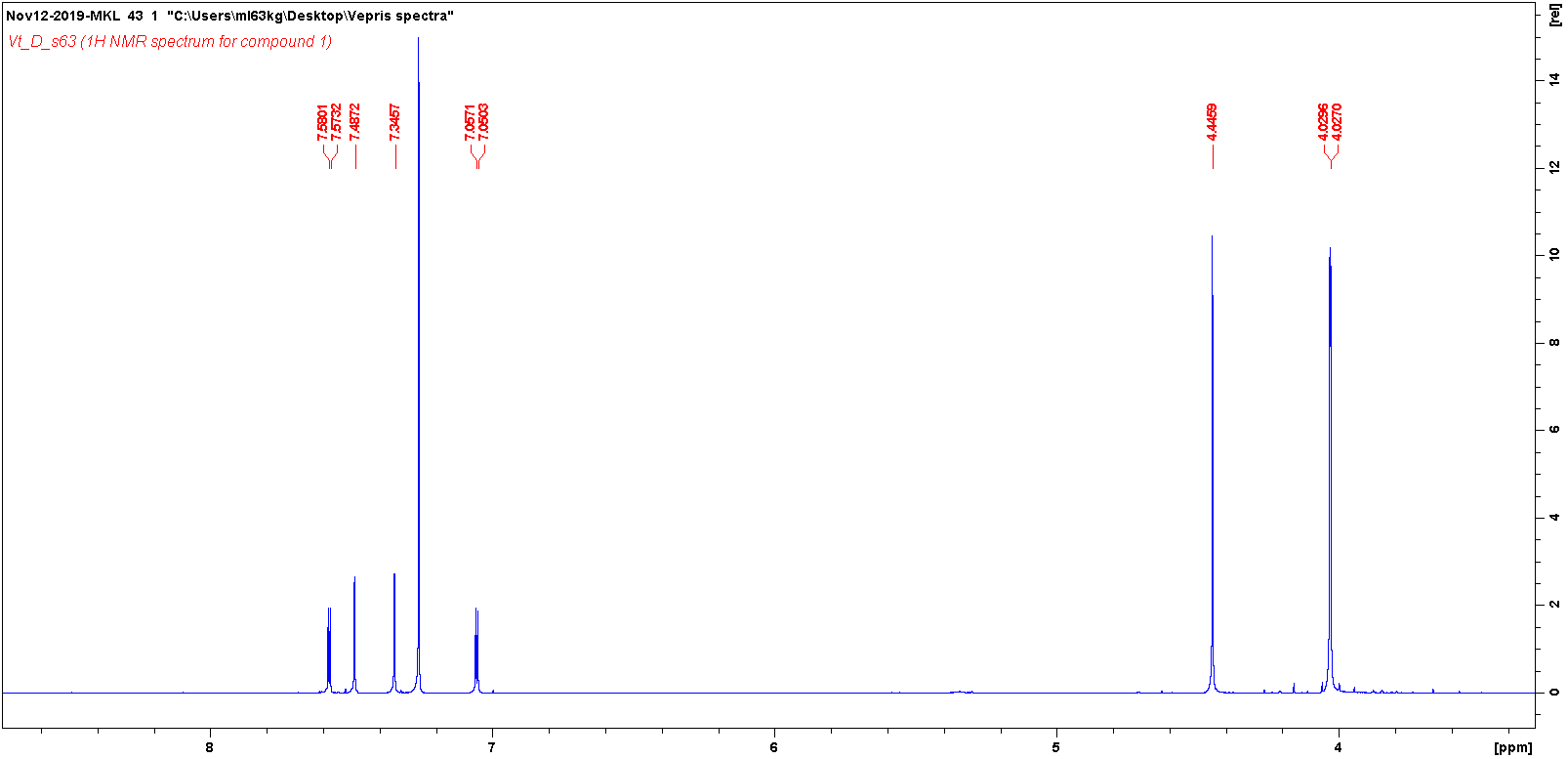 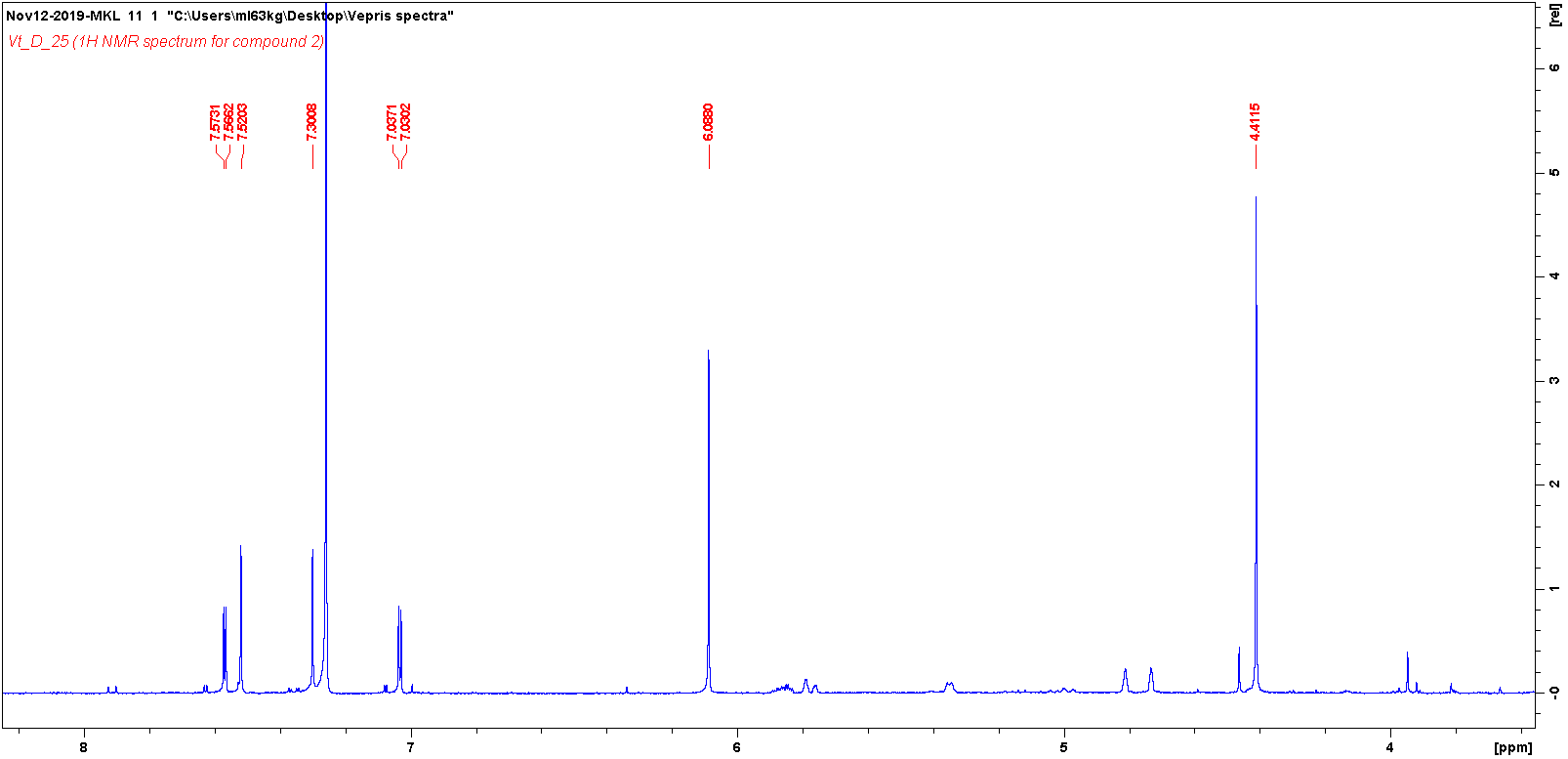 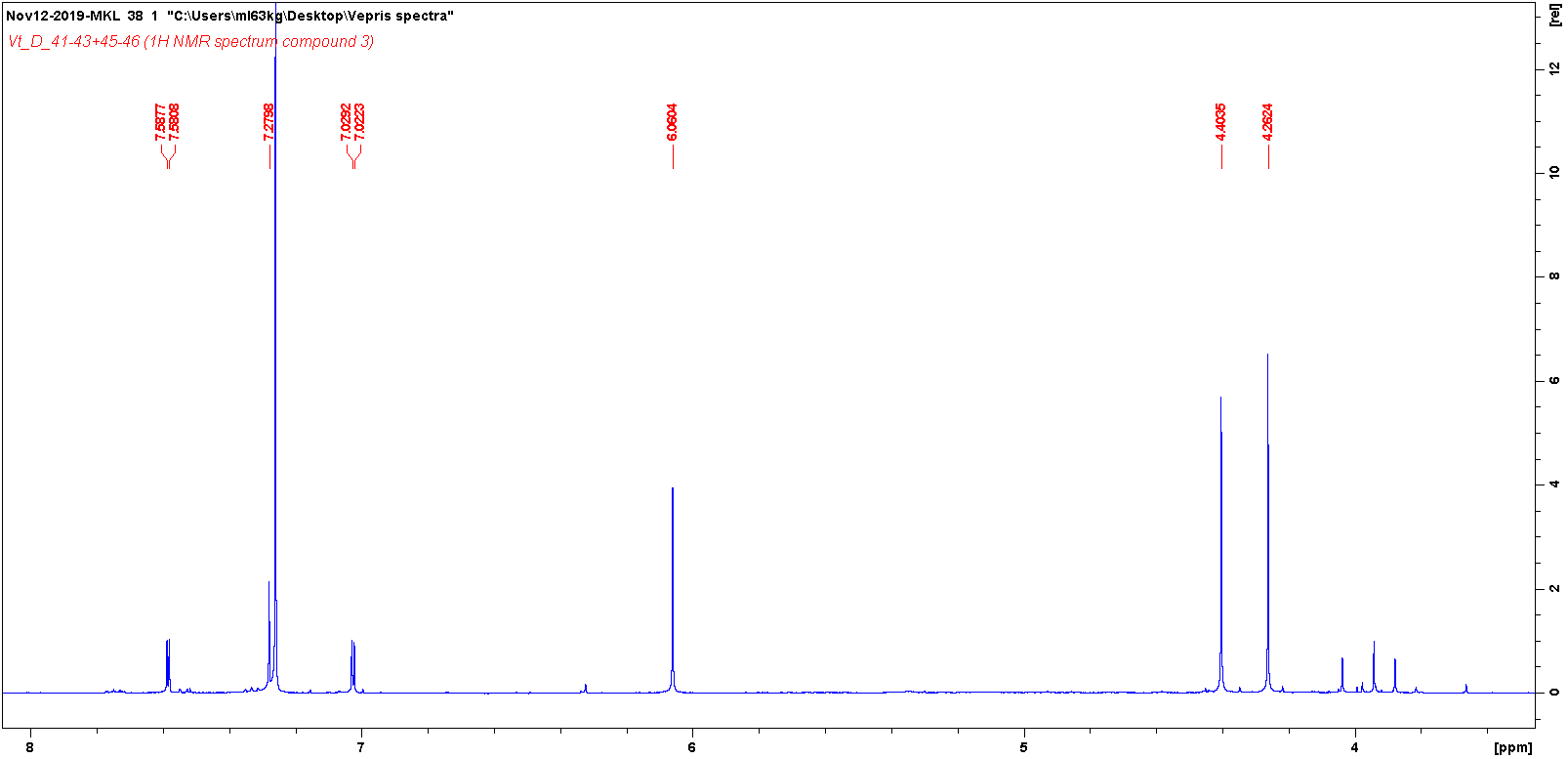 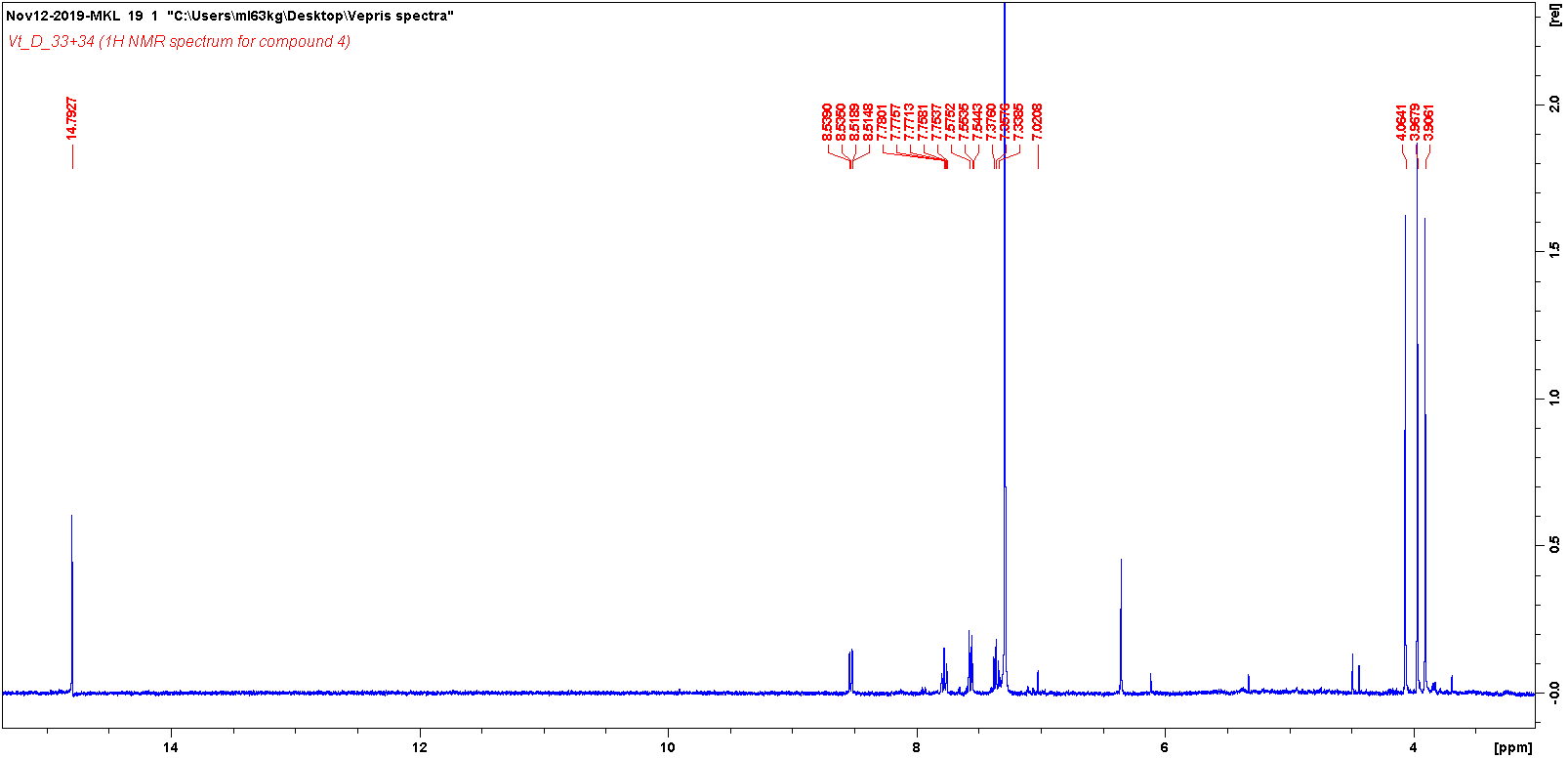 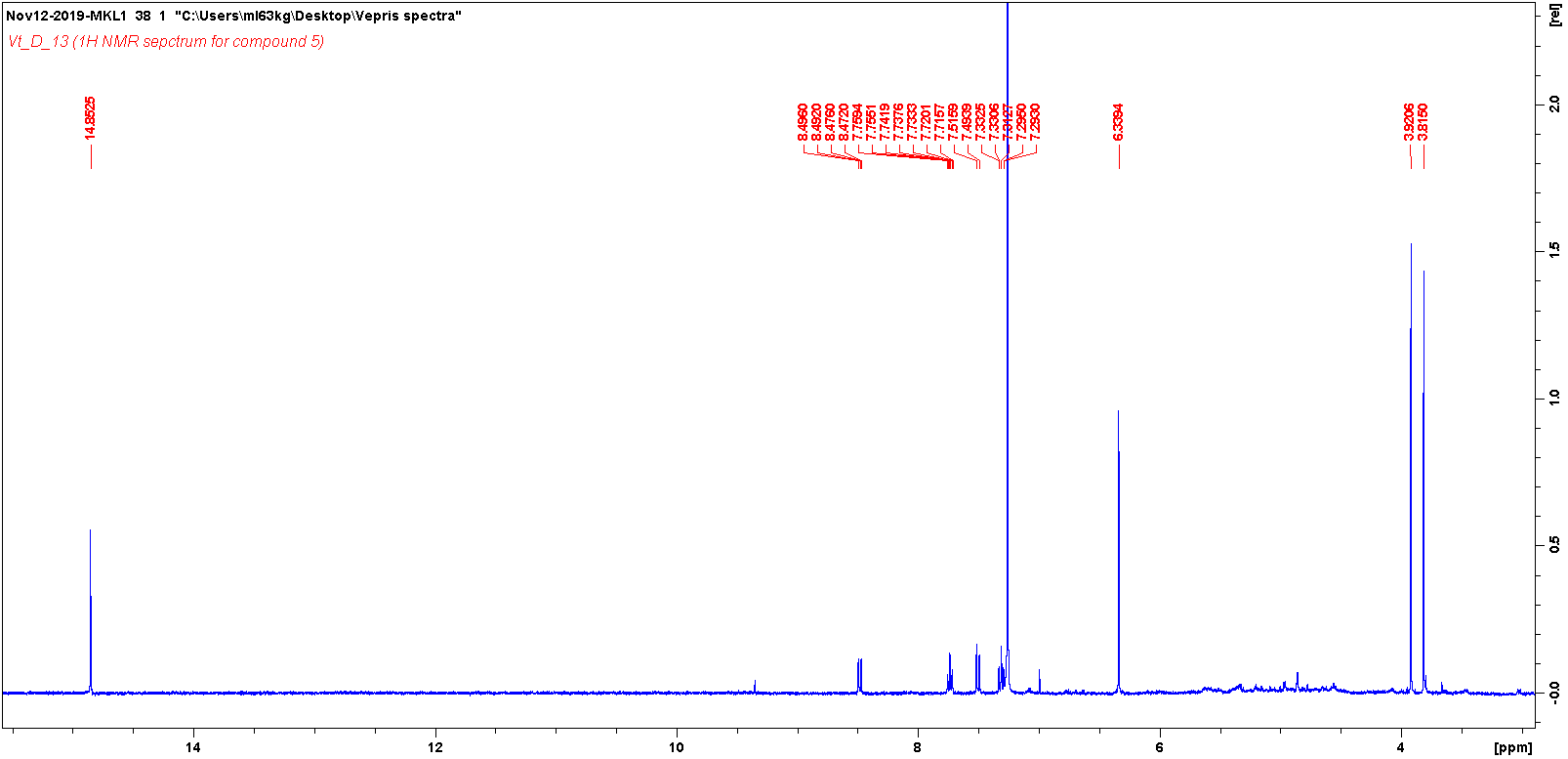 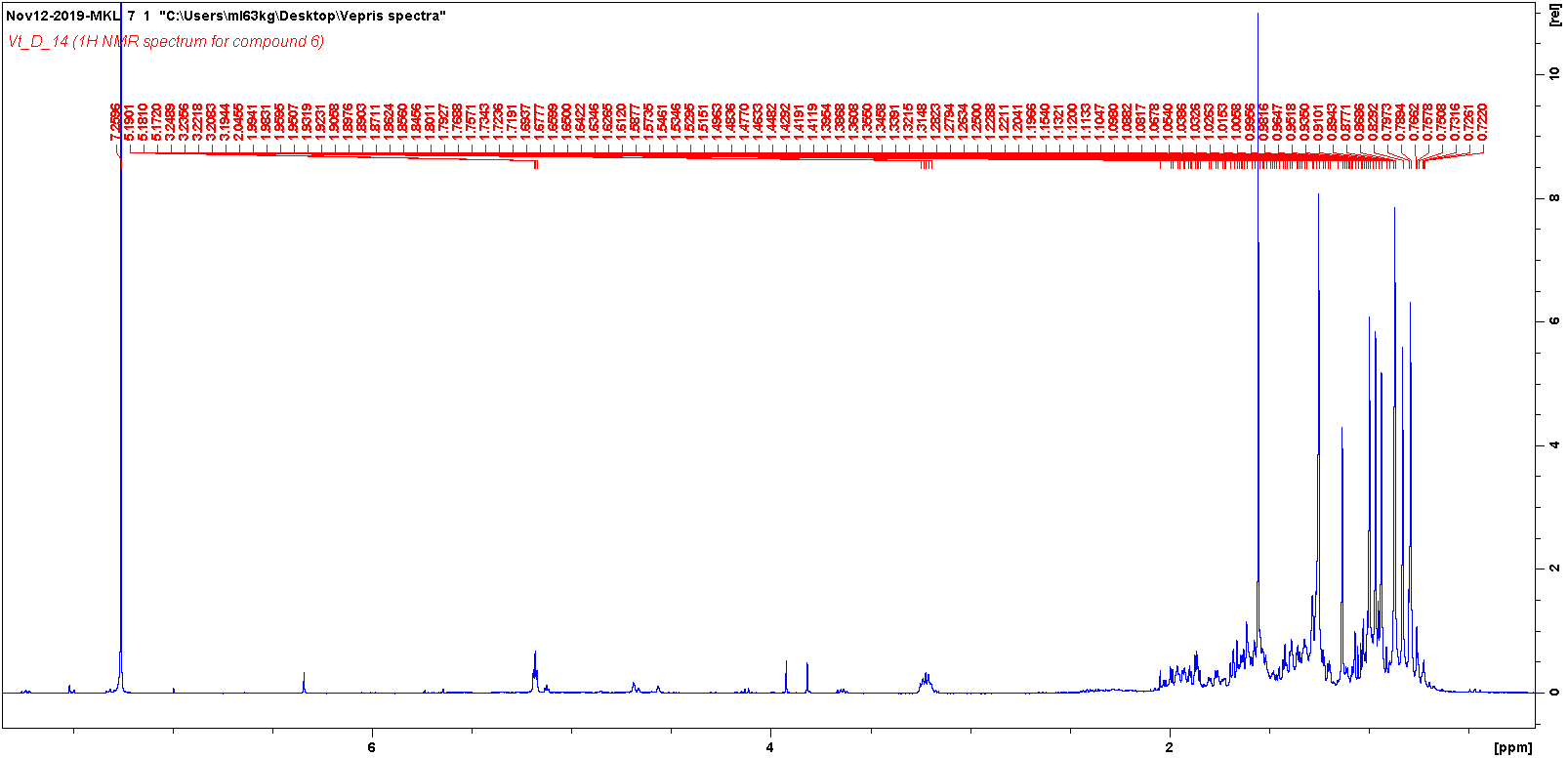 